ИНСТРУКЦИОННАЯ КАРТА 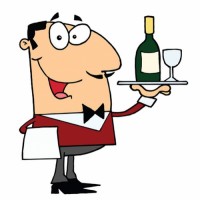 Тема программы: Подготовка торгового зала к обслуживаниюТема урока: Предварительная сервировка стола к завтракуЦель урока: сформировать практические умения и навыки по предварительной сервировке стола к завтраку Оборудование: столы обеденные, стульяИнвентарь, инструменты: тарелки закусочные, тарелки пирожковые, приборы закусочные, ножи для масла, ложки чайные, приборы для специй, вазы, скатерти, салфетки, ручники, подносыУКАЗАНИЯ ПО ВЫПОЛНЕНИЮ РАБОТПолучить столовую посуду, приборы, столовое белье, необходимые для сервировки стола к завтраку.Организовать рабочее место.Приступить к предварительной сервировке стола к завтраку, используя трафарет. Вопросы для самоконтроля:Расстояние от края стола до закусочной тарелки.Какие приборы используются для предварительной сервировки стола к завтраку?Каково расстояние между приборами?Каково расстояние между закусочной и пирожковой тарелкой?Расстояние от кончика ножа до фужера для воды.Действия обучающегосяИллюстрацииИллюстрацииЗастелить стол скатертью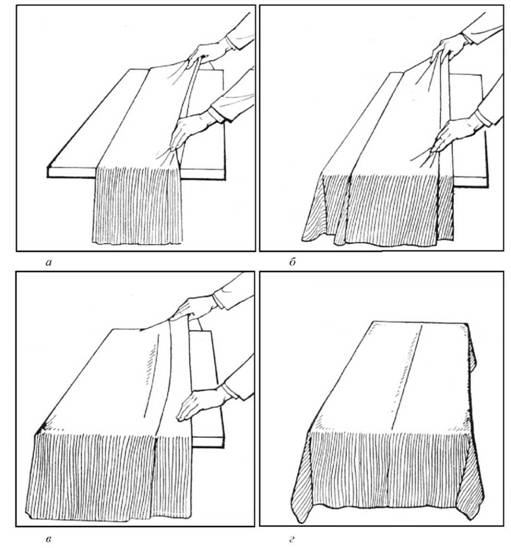 Закусочную тарелку поставить правой рукой точно против стула так, чтобы расстояние от тарелки до края столешницы составляло 1,5-2см. Эмблема на борту тарелки должна быть обращена к середине столаВажно! В соответствии с правилами безопасности труда можно переносить одновременно не более 8-10 тарелокЗакусочную тарелку поставить правой рукой точно против стула так, чтобы расстояние от тарелки до края столешницы составляло 1,5-2см. Эмблема на борту тарелки должна быть обращена к середине столаВажно! В соответствии с правилами безопасности труда можно переносить одновременно не более 8-10 тарелок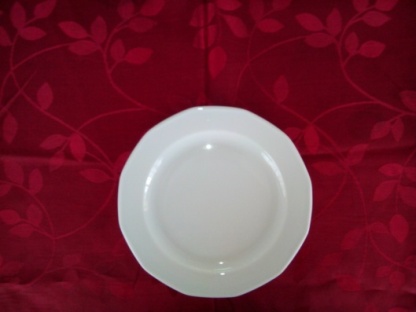 Пирожковую тарелку поставить левой рукой с левой стороны от основной тарелки на расстоянии 5смПирожковую тарелку поставить левой рукой с левой стороны от основной тарелки на расстоянии 5см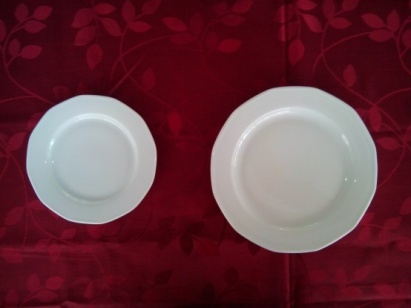 Справа от закусочной тарелки правой рукой положить закусочный нож лезвием к тарелке. Расстояние от борта тарелки до лезвия ножа – 0,5смСправа от закусочной тарелки правой рукой положить закусочный нож лезвием к тарелке. Расстояние от борта тарелки до лезвия ножа – 0,5см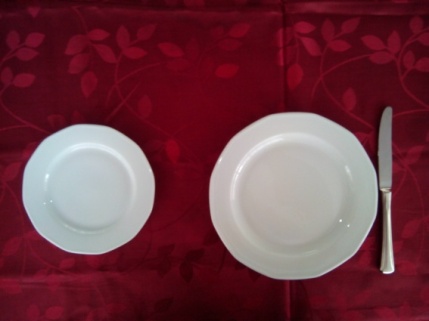 Слева от закусочной тарелки левой рукой положить закусочную вилку зубцами вверх. Расстояние между вилкой и бортом тарелки – 0,5смСлева от закусочной тарелки левой рукой положить закусочную вилку зубцами вверх. Расстояние между вилкой и бортом тарелки – 0,5см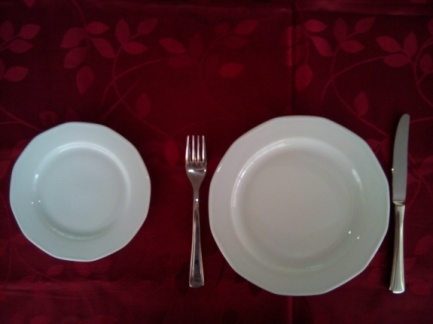 На борт пирожковой тарелки левой рукой положить нож для масла лезвием к центру тарелкиНа борт пирожковой тарелки левой рукой положить нож для масла лезвием к центру тарелки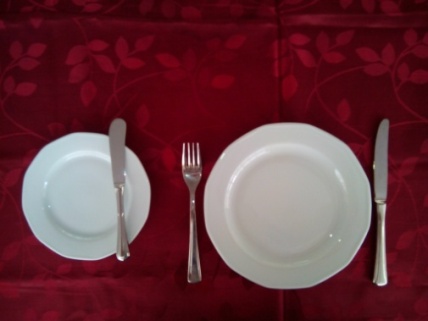 Поставить фужер для воды напротив лезвия закусочного ножа на расстоянии не менее 1см от него.Поставить фужер для воды напротив лезвия закусочного ножа на расстоянии не менее 1см от него.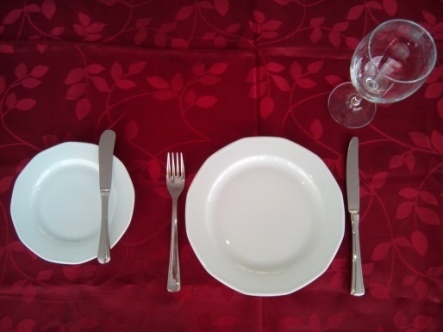 Сложенную полотняную салфетку положить на закусочную тарелку.Возможно также размещение салфетки на пирожковой тарелке или непосредственно на скатерть между приборами.Сложенную полотняную салфетку положить на закусочную тарелку.Возможно также размещение салфетки на пирожковой тарелке или непосредственно на скатерть между приборами.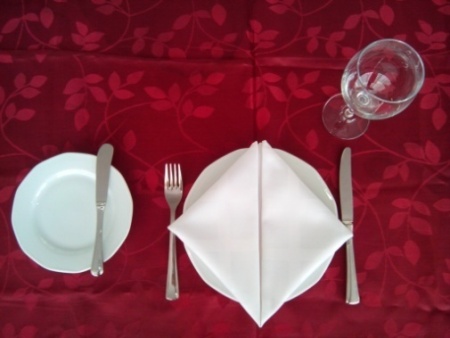 Завершить сервировку стола установкой приборов для специй. Перец установить справа, а соль – слева.Завершить сервировку стола установкой приборов для специй. Перец установить справа, а соль – слева.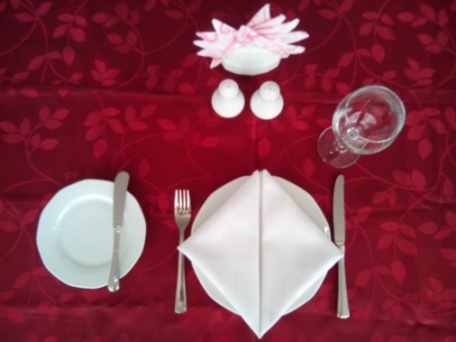 